МИНИСТЕРСТВО ОБРАЗОВАНИЯ И НАУКИ РОССИЙСКОЙ ФЕДЕРАЦИИ
федеральное государственное АВТОНОМНОЕ образовательное учреждение высшего профессионального образования
«Национальный исследовательский ядерный университет «МИФИ»


Димитровградский инженерно-технологический институт –
филиал федерального государственного автономного образовательного учреждения высшего
профессионального образования «Национальный исследовательский ядерный университет «МИФИ»
(ДИТИ НИЯУ МИФИ)Лабораторная работа №2
по курсу «Основы математической статистики и 
планирование эксперимента»
Составил: доцент кафедры 
	высшей математики 
	канд. экон. наук 
 	Кожухова В.Н.Димитровград 2017Лабораторная работа №2
по курсу «Основы математической статистики и 
планирование эксперимента»Исходные данные:Рассматриваются две нормально распределенные случайные величины (СВ) X и Y, для которых заданы истинные математическое ожидание (МО) M, среднеквадратическое отклонение (СКО) .Для каждой СВ имеется выборка объемом n = 30 наблюдений:,.Задание:Рассчитать выборочное среднее m, стандартное отклонение S, Сравнить их с истинными характеристиками СВ.Построить доверительные интервалы для оценок математического ожидания и дисперсии при заданном уровне значимости , считая истинные значения математического ожидания и дисперсии а) известными б) неизвестными. Проверить гипотезу о попадании истинного значения в построенный доверительный интервал.Построить гистограмму распределения и график теоретической плотности распределения (на основе выборочных характеристик), эмпирическую и теоретическую функции распределения для X и Y. Наложить их друг на друга. Проверить равенство математических ожиданий двух нормально распределенных случайных величин X и Z на основе имеющихся выборок, считая, что дисперсии а) равны и известны; б) равны и неизвестны.Проверить равенство дисперсий двух нормально распределенных случайных величин X и Z на основе имеющихся выборок.Обозначения в лабораторной работе:Аналогично для Y и Z.Ход выполнения лабораторной работы:1. Рассчитать выборочное среднее, выборочную дисперсию и стандартное отклонение по формулам для выборок из распределения случайных величин X и Y: - выборочное среднее, - несмещенная выборочная дисперсия, - несмещенное выборочное СКО,где   – ряд наблюдений в выборке из распределения случайной величины X.Аналогично для Y: - выборочное среднее, - несмещенная выборочная дисперсия, - несмещенное выборочное СКО,где   – ряд наблюдений в выборке из распределения случайной величины Y.2. Расчет доверительного интервала проделать и для X, и для Y.2.1 Рассмотрим задачу определения доверительного интервала для математического ожидания (генеральной средней) нормальной выборки а) при известной генеральной дисперсии; б) при неизвестной генеральной дисперсии.а) Задаваясь значением двусторонней доверительной вероятности γ, определим верхнюю и нижнюю доверительные границы:,где  – аргумент функции Лапласа , п – объем выборки;  – оценка математического ожидания, определенная по выборке.Найденный таким образом интервал с вероятностью γ = 1 – α накроет неизвестную генеральную среднюю. б) При неизвестной генеральной дисперсии:,где  – квантили распределения Стьюдента с k = n–1 степенями свободы, п – объем выборки; , S – оценки математического ожидания и среднего квадратического отклонения, определенные по выборке.Найденный таким образом интервал с вероятностью γ накроет неизвестную генеральную среднюю. 2.2 Определение доверительного интервала для дисперсии нормальной выборки а) при известном генеральном среднем; б) при неизвестном генеральном среднем.а) При известном генеральном среднем найдем выборочную дисперсию следующим образом:,где  – известное теоретическое значение математического ожидания X.Тогда доверительный интервал для дисперсии:где  – квантили распределения хи-квадрат с n степенями свободы.б) при неизвестном генеральном среднем:.Разница лишь в том, что мы берем оценку дисперсии, полученную в первом пункте.Внимание: п.2 проделать и для Y тоже!3. Построить гистограмму распределения и график теоретической плотности распределения (на основе выборочных характеристик), эмпирическую и теоретическую функции распределения для X, и для Y. Наложить их друг на друга.а) Построить вариационный ряд – упорядочить значения в выборке по возрастанию.б) Разбить полученный ряд на m интервалов равной ширины w и подсчитать количество значений, попавших в каждый интервал (эмпирические абсолютные частоты). Минимальное число столбцов (интервалов) гистограммы распределения (формула Стерджесса): .Ширина интервала .в) Рассчитать высоту столбцов и построить гистограмму эмпирического распределенияВысота i-того столбца: , где  – количество наблюдений, попавших в i-тый интервал (столбец частоты), h – ширина интервала, n – число наблюдений в выборке.г) Рассчитать накопленные относительные частоты попадания в интервалы и построить интегральную функцию эмпирического распределения (э.ф.р.).Гистограмму и функцию распределения необходимо строить по серединам интервалов (подписи по оси X). Эмпирическая функция распределения представит собой диапазон накопленных частот .В п. 3 нужно рассчитать эмпирические числовые характеристики по группированным данным: – выборочное среднее по группированным данным,  – середины интервалов; – несмещенная выборочная дисперсия по группированным данным, – несмещенное выборочное СКО по группированным данным.д) Рассчитать значения теоретической плотности вероятности для нормально распределенной СВ:. (*)где принять . Аргументом плотности будут середины интервалов.Пусть  – значения теоретической плотности вероятностей, рассчитанные по формуле (*). Тогда теоретические частоты нормального распределения .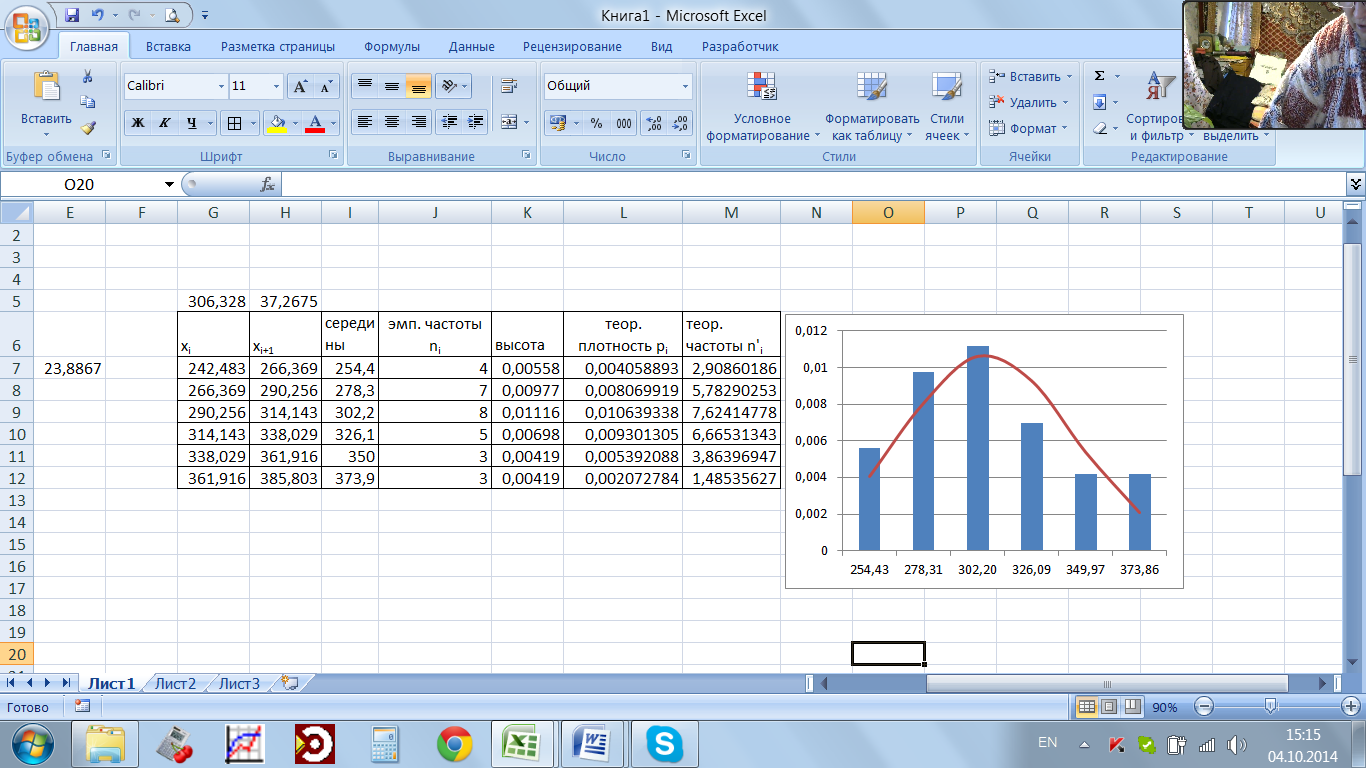 Рисунок 1 – Гистограмма распределения и плотность распределенияЭмпирическая функция распределения (кумулята) представляет собой диапазон накопленных частот .Формула теоретической функции нормального распределения:,   (**)где принять .Аргумент интегральной функции нормального распределения – середины интервалов.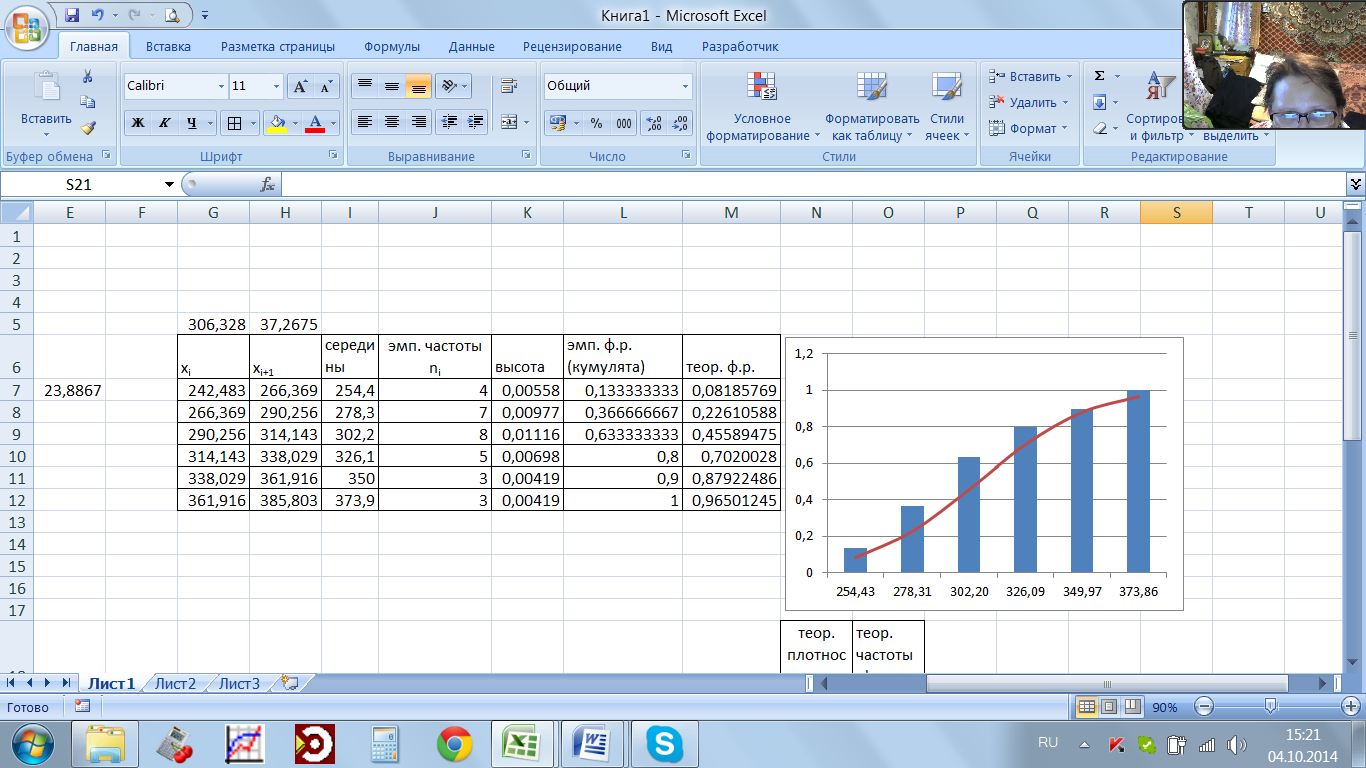 Рисунок 2 – Эмпирическая и теоретическая функции распределения4. Проверить равенство математических ожиданий двух нормально распределенных случайных величин X и Z, считая, что дисперсии а) равны и известны б) равны и неизвестны.В п. 4 и 5 рассматривается двусторонняя критическая область.Проверим гипотезу  при альтернативной гипотезе .а) Пусть дисперсии X и Z равные и известны: .Рассмотрим случайную величину , которая будет статистикой критерия. Здесь m – объем выборки для Z.Если , то гипотеза о равенстве математических ожиданий отвергается. Здесь  – квантиль порядка (1 – α/2) стандартного нормального распределения. Стандартное нормальное распределение симметрично относительно нуля, поэтому нужно находить только одну критическую точку. Гипотеза принимается, если .б) Пусть дисперсии X и Z равны  и неизвестны..Рассмотрим случайную величину , которая будет статистикой критерия. Если , то гипотеза о равенстве математических ожиданий отвергается. Здесь  – квантиль порядка (1 – α/2) распределения Стьюдента с  степенями свободы. Распределение Стьюдента симметрично относительно нуля, поэтому нужно находить только одну критическую точку. Гипотеза принимается, если .5. Проверить равенство дисперсий двух нормально распределенных случайных величин X и Z.Проверим гипотезу  при альтернативной гипотезе .Рассмотрим случайную величину , которая будет статистикой критерия Фишера. Здесь  – большая дисперсия,  – меньшая дисперсия из выборочных дисперсий X и Z.Если  или , то гипотеза о равенстве дисперсий отвергается. Здесь  – квантили порядка (α/2) и (1 – α/2) распределения Фишера с k1 и k2 степенями свободы. Распределение Фишера асимметрично, поэтому нужны две критических точки.Гипотеза принимается, если .k1 = объем выборки с бОльшей дисперсией минус 1; k2 = объем выборки с меньшей дисперсией минус 1.Теоретическое (истинное) значениеВыборочные значения, рассчитанные без группировкиВыборочные значения, рассчитанные на основе группированных данныхВыборочная дисперсия при известном генеральном среднемXM(X), σ2(X), σ(X), , , , 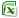 Для расчета  можно воспользоваться встроенной функцией Excel. Известно, что функция Лапласа , где  – интегральная функция стандартного нормального распределения (с нулевым математическим ожиданием и единичной дисперсией), тогда  = НОРМ.ОБР(γ;0;1).Для расчета  можно воспользоваться встроенной функцией Excel ==СТЬЮДЕНТ.ОБР (порядок квантиля; n-1).Можно воспользоваться встроенной функцией Excel 
 = ХИ2.ОБР  и = ХИ2.ОБР.Минимальное и максимальное значения в выборке: МИН(число1;число2; ...) и МАКС(число1;число2; ...)Количество наблюдений, попавших в i-тый интервал, определяется с помощью функции ЧАСТОТА(массив_данных;массив_интервалов). Массив_интервалов – правые границы каждого интервала! Формулу необходимо ввести как формулу массива. После ввода формулы в первую ячейку (например, А1) выделите весь нужный диапазон (например, A1:A6 – для 6 интервалов), нажмите клавишу F2, а затем нажмите клавиши CTRL+SHIFT+ENTER. Если формула не будет введена как формула массива, отобразится только одно ее значение в ячейке A1. Воспользуйтесь формулой =СУММПРОИЗВ(массив ; массив  ) /(n –1). Массив  нужно рассчитать как отдельный столбец.(*) Можно воспользоваться функцией =НОРМ.РАСП (;;; 0).(**) Можно воспользоваться функцией =НОРМ.РАСП (;;; 1).=НОРМ.СТ.ОБР(1 – α/2)=СТЬЮДЕНТ.ОБР(1 – α/2; n + m – 2)=F.ОБР(α/2; k1; k2); =F.ОБР(1 – α/2; k1; k2)